Πληροφορίες διαδρομής Θεσσαλονίκη - ΦάρσαλαΓια περισσότερες πληροφορίες μπορείτε να επικοινωνείτε μαζί μας στα τηλέφωνα2491350118 και 6392330438 ή στο e-mail 2synedrio@dimosfarsalon.gr.Από τη Θεσσαλονίκη μπορείτε να φτάσετε στα Φάρσαλα με τους εξής τρόπους:Οδικώς (με ΙΧ)Οδικώς (με λεωφορείο)Με τρένο 1. Οδικώς (με ΙΧ)Η απόσταση της διαδρομής Θεσσαλονίκη – Φάρσαλα είναι 195 χλμ, δηλαδή περίπου 2 ώρες και 6 λεπτά.Οδηγίες για τη διαδρομή μπορείτε να βρείτε στον παρακάτω χάρτη.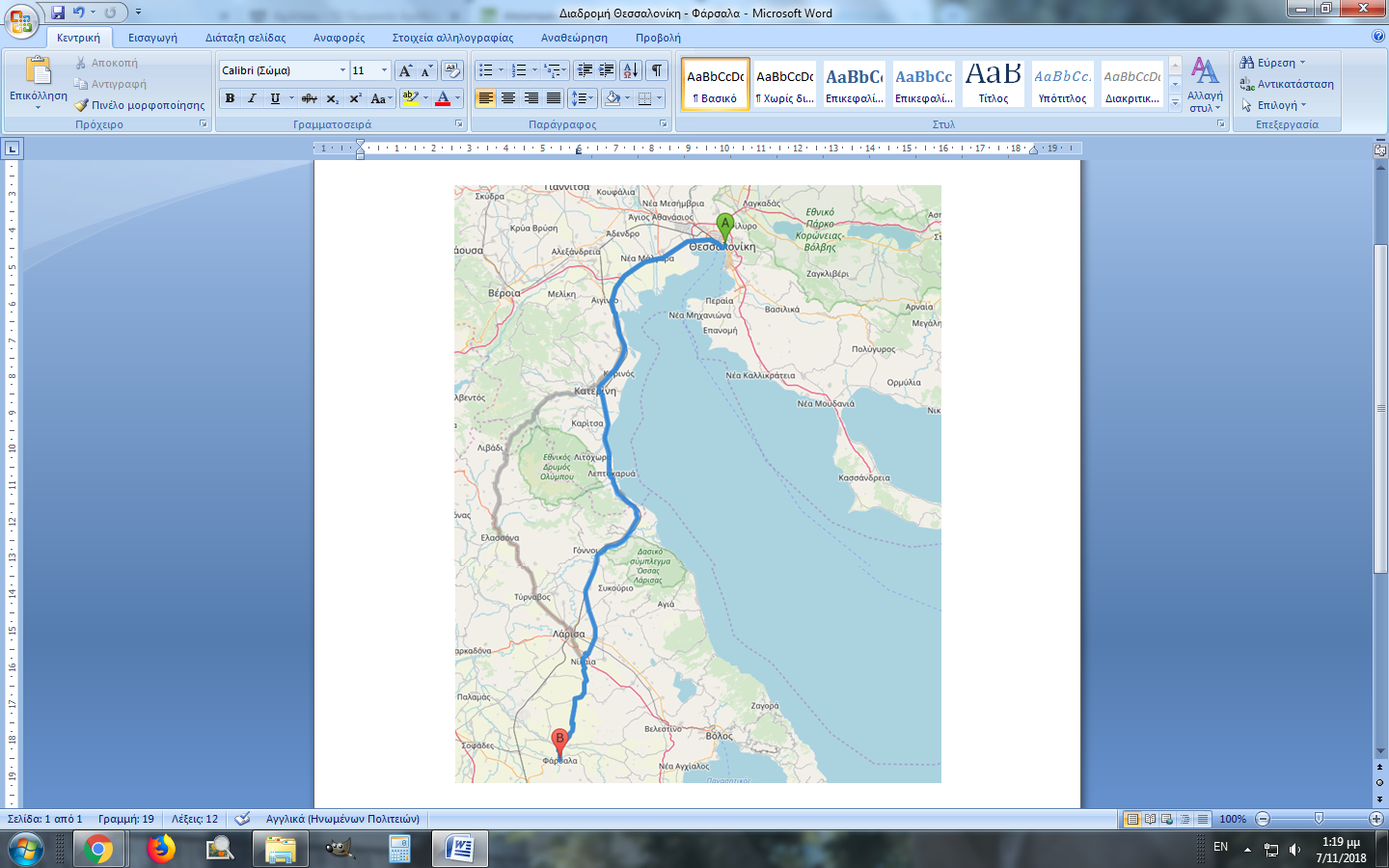 Χάρτης : Διαδρομή Θεσσαλονίκη - Φάρσαλα2. Οδικώς (με λεωφορείο)Από τη Θεσσαλονίκη μπορείτε να φτάσετε στα Φάρσαλα χρησιμοποιώντας το λεωφορείο ως εξής: Επιβιβάζεστε στο λεωφορείο από τον σταθμό των ΚΤΕΛ Θεσσαλονίκης, Γιαννιτσών 244 και αποβιβάζεστε στον σταθμό των ΚΤΕΛ Λάρισας, Γεωργιάδου και Ολύμπου 1. Από εκεί φτάνετε στα Φάρσαλα χρησιμοποιώντας λεωφορείο της εσωτερικής γραμμής Λάρισα - Φάρσαλα είτε με IX.Πληροφορίες για τα δρομολόγια μπορείτε να βρείτε στους παρακάτω πίνακες καθώς και στις ιστοσελίδες των ΚΤΕΛ Θεσσαλονίκης (http://ktelmacedonia.gr) και των ΚΤΕΛ Λάρισας (http://www.ktellarisas.gr).Πίνακας .1: Δρομολόγια λεωφορείου Θεσσαλονίκη - ΛάρισαΠίνακας 2.2: Δρομολόγια λεωφορείου Λάρισα - Φάρσαλα3. Με τρένοΑπό τη Θεσσαλονίκη μπορείτε να φτάσετε στα Φάρσαλα χρησιμοποιώντας το τρένο ως εξής: Επιβιβάζεστε στο τρένο από τον σταθμό της Θεσσαλονίκης, Μοναστηρίου 71 και αποβιβάζεστε στον σταθμό της Παλαιοφαρσάλου, στον Σταυρό Φαρσάλων. Ο σταθμός απέχει από τα Φάρσαλα 10 χλμ. Από εκεί θα σας παραλάβει αυτοκίνητο του Δήμου Φαρσάλων.Πληροφορίες για τα δρομολόγια μπορείτε να βρείτε στον παρακάτω πίνακα καθώς και στην ιστοσελίδα της ΤΡΑΙΝΟΣΕ (http://www.trainose.gr).Πίνακας 3.1: Δρομολόγια τρένου Θεσσαλονίκη - ΠαλαιοφάρσαλοςΕπιβιβάζεστε στο τρένο από τον σταθμό της Θεσσαλονίκης, Μοναστηρίου 71 και αποβιβάζεστε στον σταθμό της Λάρισας, Παλαιολόγου 7-9. Ο σταθμός απέχει από τα Φάρσαλα 40 χλμ. Από εκεί φτάνετε στα Φάρσαλα χρησιμοποιώντας λεωφορείο της εσωτερικής γραμμής Λάρισα – Φάρσαλα (τα δρομολόγια παρατίθενται στον Πίνακα 2.2) είτε με IX.Πληροφορίες για τα δρομολόγια μπορείτε να βρείτε στον παρακάτω πίνακα καθώς και στην ιστοσελίδα της ΤΡΑΙΝΟΣΕ (http://www.trainose.gr).Πίνακας 3.2: Δρομολόγια τρένου Θεσσαλονίκη - ΛάρισαΔιαδρομήΗμέραΑναχώρησηΆφιξηΔιάρκειαΚόστοςΚόστοςΚόστοςΔιαδρομήΗμέραΑναχώρησηΆφιξηΔιάρκεια0%25%50%Θεσσαλονίκη - ΛάρισαΔ Τ Τ Π Π -  -07:3009:051:3515,30€12,00€7,70€Θεσσαλονίκη - ΛάρισαΔ Τ Τ Π Π Σ Κ09:3011:051:3515,30€12,00€7,70€Θεσσαλονίκη - ΛάρισαΔ Τ Τ Π Π Σ Κ11:3013:051:3515,30€12,00€7,70€Θεσσαλονίκη - ΛάρισαΔ Τ Τ Π Π Σ Κ13:0014:351:3515,30€12,00€7,70€Θεσσαλονίκη - ΛάρισαΔ Τ Τ Π Π Σ Κ15:0016:351:3515,30€12,00€7,70€Θεσσαλονίκη - ΛάρισαΔ Τ Τ Π Π Σ Κ17:0018:351:3515,30€12,00€7,70€Θεσσαλονίκη - ΛάρισαΔ Τ Τ Π Π Σ Κ19:0020:351:3515,30€12,00€7,70€Θεσσαλονίκη - ΛάρισαΔ Τ Τ Π Π Σ Κ20:3022:051:3515,30€12,00€7,70€Θεσσαλονίκη - ΛάρισαΔ Τ Τ Π Π Σ Κ22:0023:351:3515,30€12,00€7,70€ΔιαδρομήΗμέραΑναχώρησηΔιαδρομήΗμέραΑναχώρησηΛάρισα - ΦάρσαλαΔ Τ Τ Π Π -  -05:15Λάρισα -  ΦάρσαλαΔ Τ Τ Π Π -  -05:45Λάρισα -  ΦάρσαλαΔ Τ Τ Π Π Σ -06:45Λάρισα -  Φάρσαλα-  -  -  -  -  - Κ07:45Λάρισα -  ΦάρσαλαΔ Τ Τ Π Π Σ -09:00Λάρισα -  Φάρσαλα-  -  -  -  -  - Κ09:45Λάρισα -  ΦάρσαλαΔ Τ Τ Π Π Σ -11:00Λάρισα -  ΦάρσαλαΔ Τ Τ Π Π - Κ12:00Λάρισα -  Φάρσαλα-  -  -  -  -  Σ -13:30Λάρισα - ΦάρσαλαΔ Τ Τ Π Π -  -13:35Λάρισα - ΦάρσαλαΔ Τ Τ Π Π Σ Κ15:00Λάρισα - ΦάρσαλαΔ Τ Τ Π Π Σ Κ17:00Λάρισα - ΦάρσαλαΔ Τ Τ Π Π Σ Κ19:30Λάρισα - Φάρσαλα -  Τ -  Π  -  -  -20:30Λάρισα - ΦάρσαλαΔ - Τ -  Π  -  -21:00ΤρένοΔιαδρομήΑναχώρησηΆφιξηΔιάρκειαΚόστοςΚόστοςΤρένοΔιαδρομήΑναχώρησηΆφιξηΔιάρκειαΘέση ΑΘέση Β51 (IC)Θεσσαλονίκη – Παλαιοφάρσαλος05:1306:521:3924.520.353 (IC)Θεσσαλονίκη – Παλαιοφάρσαλος07:0408:451:4124.520.355 (IC)Θεσσαλονίκη – Παλαιοφάρσαλος10:0411:451:4124.520.31599 (ΗΛ)Θεσσαλονίκη – Παλαιοφάρσαλος10:2212:171:5616.016.059 (IC)Θεσσαλονίκη – Παλαιοφάρσαλος15:0416:451:4124.520.3591 (ΑΠ)Θεσσαλονίκη – Παλαιοφάρσαλος16:1718:242:0716.016.061 (IC)Θεσσαλονίκη – Παλαιοφάρσαλος18:0419:451:4124.520.32599 (ΗΛ)Θεσσαλονίκη – Παλαιοφάρσαλος18:3720:361:5916.016.0601 (Ταχ. Πρ.)Θεσσαλονίκη – Παλαιοφάρσαλος23:0001:072:0714.610.4ΤρένοΔιαδρομήΑναχώρησηΆφιξηΔιάρκειαΚόστοςΚόστοςΤρένοΔιαδρομήΑναχώρησηΆφιξηΔιάρκειαΘέση ΑΘέση Β51 (IC)Θεσσαλονίκη – Λάρισα05:1306:331:2021.618.31591 (ΗΛ)Θεσσαλονίκη – Λάρισα05:3707:121:3514.014.01593 (ΗΛ)Θεσσαλονίκη – Λάρισα06:4008:151:3514.014.053 (IC)Θεσσαλονίκη – Λάρισα07:0408:261:2221.618.31595 (ΗΛ)Θεσσαλονίκη – Λάρισα08:0009:351:3514.014.055 (IC)Θεσσαλονίκη – Λάρισα10:0411:261:2221.618.31599 (ΗΛ)Θεσσαλονίκη – Λάρισα10:2211:591:3714.014.02591 (ΗΛ)Θεσσαλονίκη – Λάρισα12:5814:331:3514.014.02593 (ΗΛ)Θεσσαλονίκη – Λάρισα14:2516:001:3514.014.059 (IC)Θεσσαλονίκη – Λάρισα15:0416:261:2221.618.3591 (ΑΠ)Θεσσαλονίκη – Λάρισα16:1718:011:4414.014.02597 (ΗΛ)Θεσσαλονίκη – Λάρισα17:1418:491:3514.014.061 (IC)Θεσσαλονίκη – Λάρισα18:0419:261:2221.618.32599 (ΗΛ)Θεσσαλονίκη – Λάρισα18:3720:161:3914.014.03593 (ΗΛ)Θεσσαλονίκη – Λάρισα21:4723:221:3514.014.0601 (Ταχ. Πρ.)Θεσσαλονίκη – Λάρισα23:0000:431:4311.78.4